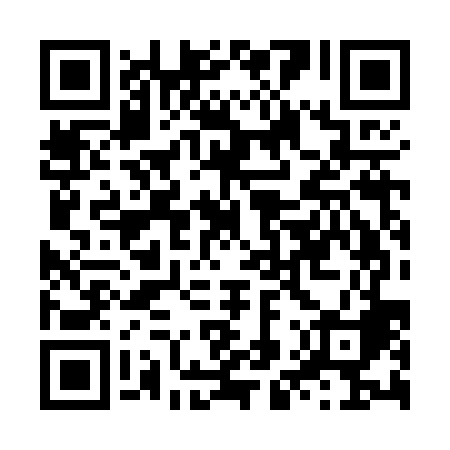 Ramadan times for Kapoly, HungaryMon 11 Mar 2024 - Wed 10 Apr 2024High Latitude Method: Midnight RulePrayer Calculation Method: Muslim World LeagueAsar Calculation Method: HanafiPrayer times provided by https://www.salahtimes.comDateDayFajrSuhurSunriseDhuhrAsrIftarMaghribIsha11Mon4:274:276:0811:583:585:495:497:2412Tue4:254:256:0611:583:595:505:507:2513Wed4:234:236:0411:574:005:515:517:2714Thu4:214:216:0211:574:025:535:537:2815Fri4:194:196:0011:574:035:545:547:3016Sat4:174:175:5811:574:045:565:567:3117Sun4:154:155:5611:564:055:575:577:3318Mon4:134:135:5411:564:065:585:587:3419Tue4:104:105:5311:564:076:006:007:3620Wed4:084:085:5111:554:086:016:017:3721Thu4:064:065:4911:554:096:036:037:3922Fri4:044:045:4711:554:106:046:047:4123Sat4:024:025:4511:554:116:056:057:4224Sun3:593:595:4311:544:126:076:077:4425Mon3:573:575:4111:544:146:086:087:4526Tue3:553:555:3911:544:156:096:097:4727Wed3:533:535:3711:534:166:116:117:4928Thu3:503:505:3511:534:176:126:127:5029Fri3:483:485:3311:534:186:146:147:5230Sat3:463:465:3111:524:196:156:157:5431Sun4:444:446:2912:525:207:167:168:551Mon4:414:416:2712:525:217:187:188:572Tue4:394:396:2512:525:227:197:198:593Wed4:374:376:2312:515:237:207:209:004Thu4:344:346:2112:515:237:227:229:025Fri4:324:326:1912:515:247:237:239:046Sat4:304:306:1712:505:257:247:249:067Sun4:274:276:1512:505:267:267:269:078Mon4:254:256:1312:505:277:277:279:099Tue4:224:226:1112:505:287:297:299:1110Wed4:204:206:1012:495:297:307:309:13